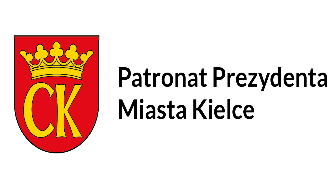 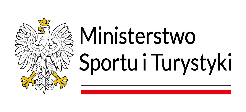 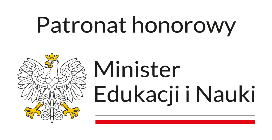 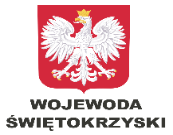 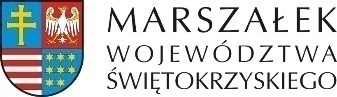 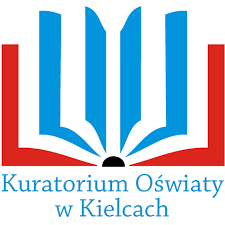 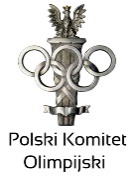 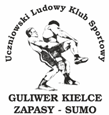 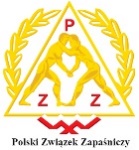 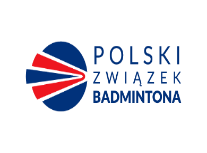 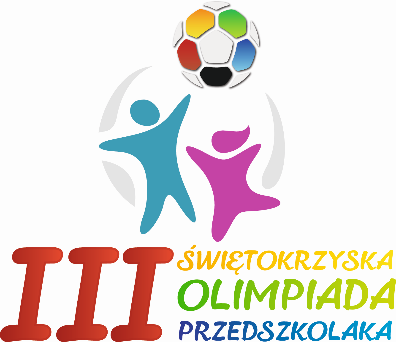 Harmonogram II Świętokrzyskich Igrzysk Sportowych:III Świętokrzyska Olimpiada Przedszkolaka - finał wojewódzki,Turniej gier i zabaw z mocowaniem – zapasy,Turniej badmintona16 listopada 2023 r., godz. 9.00Hala Legionów w Kielcach, ul. Leszka Drogosza 2, 25-093 KielceGodzinaPorządek 9.00 - 14.00Rozgrywki w ramach:Turnieju gier i zabaw z mocowaniem – zapasy,Turnieju badmintona         9.30 - 10.00Rejestracja uczestników III Świętokrzyskiej Olimpiady Przedszkolaka10.00 - 10.30Zapalenie znicza olimpijskiego i otwarcie II Świętokrzyskich Igrzysk Sportowych, w tym finału wojewódzkiego III Świętokrzyskiej Olimpiady Przedszkolaka przez organizatorów: Świętokrzyskiego Kuratora OświatyPrezesa Uczniowskiego Ludowego Klubu Sportowego „Guliwer”Wystąpienia okolicznościowe gości honorowych10.30 - 13.30Rozgrywki sportowe w ramach II Świętokrzyskich Igrzysk Sportowych, w tym finału wojewódzkiego  
III Świętokrzyskiej Olimpiady Przedszkolaka. Rozgrywkom towarzyszyć będą : Zumba KIDS – rozgrzewka dla przedszkolaków.Zespół „ Mażoretki RYTM” z Zespołu Placówek Oświatowych ze Skalbmierza.Namiot Komendy Wojewódzkiej Policji w Kielcach z atrakcjami dla dzieci. Namiot 10. Brygady Obrony Terytorialnej z atrakcjami dla dzieci.Wata cukrowa dla dzieci.  Wspólne zabawy z animatorami z Europejskiego Centrum Bajki w Pacanowie.Konkurs na najaktywniejszych kibiców.13.30 - 14.00Wręczenie dyplomów i nagród dla uczestników: III Świętokrzyskiej Olimpiady Przedszkolaka Turnieju gier i zabaw z mocowaniem – zapasyTurnieju badmintonaZakończenie II Świętokrzyskich Igrzysk Sportowych